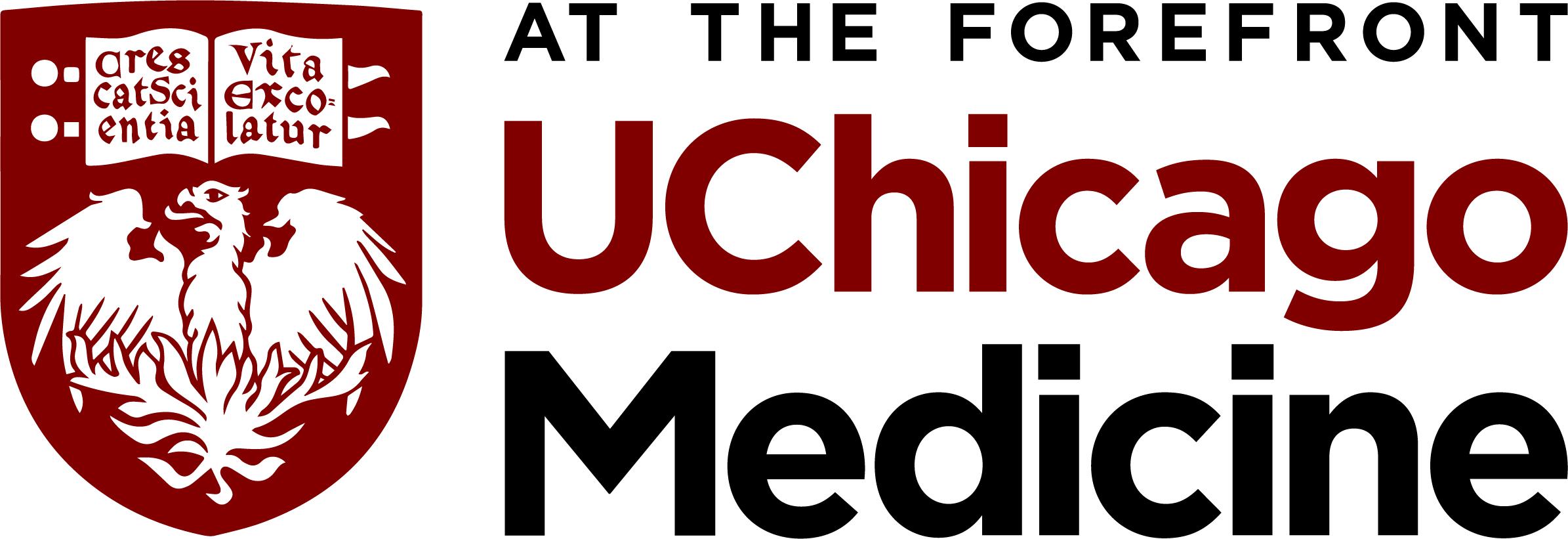 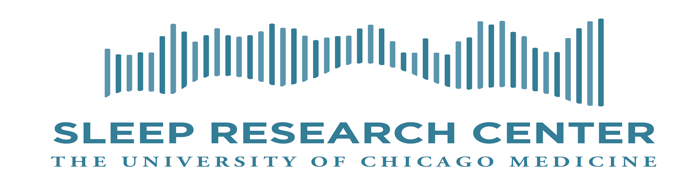 Postdoctoral Scholar in Sleep-Metabolism Research, University of ChicagoA position is available for a postdoctoral scholar in the lab of Esra Tasali, MD, Associate Professor of Medicine and Director of the Sleep Research Center at the University of Chicago. The postdoctoral scholar will be involved in an NIH-funded projects focusing on sleep apnea, diabetes, cardiovascular disease and metabolism. A successful applicant will gain training to function with independence in novel techniques of sleep assessment and metabolism. The applicant is expected to work closely with other lab members, research personnel and human research subjects. The project involves close collaborations with other laboratories in the Departments of Medicine as well as outside major academic institutions in the US including Mayo clinic. Salary will follow NIH guidelines commensurate with training and experience.MINIMUM QUALIFICATIONS:- Candidates must have a Ph.D. and/or M.D., or equivalent.					- Experience working with human subjectsPREFERRED QUALIFICATIONS:- Experience in sleep medicine and/or endocrine research- Strong analytical, statistical, quantitative skillsTo formally apply, please send both of the following documents in PDF format to Becky Tucker (tuckerb@medicine.bsd.uchicago.edu). In the subject line, please indicate your name and “Application for Postdoctoral Scholar”:1. A curriculum vitae2. A statement describing research interests, current, and future research goals.